           РЕПУБЛИКА СРБИЈА МИНИСТАРСТВО ФИНАНСИЈА           ПОРЕСКА УПРАВА Број: 000-404-01-04923/2019-1100        Датум: 22.10.2019. година                       БеоградОБАВЕШТЕЊЕ О ЗАКЉУЧЕНОМ УГОВОРУНазив наручиоца:Министарство финансија, Пореска управаАдреса наручиоца:Београд, Саве Машковића 3-5Интернет страница наручиоца:www.purs.gov.rs/javne-nabavkeВрста наручиоца:Орган државне управеВрста поступка јавне набавке:Отворени поступак – централизована јавна набавка број 2/2019Врста предмета:УслугеОпис предмета набавке, назив и ознака из општег речника набавке:Предмет централизованe јавне набавке je набавка рачунарске опреме - хардвер (чија појединачна вредност не прелази износ од 500.000,00 динара). Партија 27 - Уређаји за штампање Тип 7 (мрежна црно-бела мултифункционална машина ласер А4)Назив и ознака из општег речника: 30200000-1 Рачунарска опрема и материјалБрој примљених понуда:2Број добављача са којим је споразум закључен:1Датум закључења и период важења оквирног споразума:- 16.05.2019. године - 1 годинaКритеријум за доделу уговора:Најнижа понуђена ценаУговорена вредност:1.663.740,00 динара, без ПДВ-аДатум доношења одлуке о закључењу оквирног споразума.24.04.2019. годинеДатум закључења уговора:21.10.2019. годинеОсновни подаци о Продавцу:AIGO BUSSINESS SYSTEM“ д.о.о. Београд, Кнегиње Зорке 25-27Период важења уговора:1 година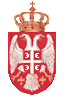 